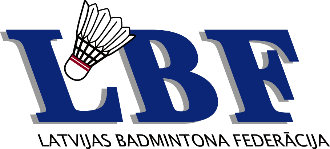 Latvijas Badmintona federācijas Treneru komisijas nolikumsMisijaSavstarpēji sadarbojoties, rūpēties par augsta sasnieguma badmintonistu izaugsmi Latvijā. Rūpēties par visu audzēkņu veselību, pareizu uzvedību un viņu vislabāko iekļaušanu treniņu procesā.Darbības joma un uzdevumi Līdz katra gada 15. janvārim nosaukt paplašināto izlašu kandidātu sarakstu, ieskaitot jauniešu izlases.Iespēju robežās palīdzēt un sadarboties ar Latvijas izlases treneri.Uzklausīt audzēkņu, treneru u.c. sūdzības un ierosinājumus, kas saistīti ar izlašu treniņu procesu un treniņu procesu vispār.Pēc Biedru sapulces, Valdes vai citas federācijas struktūras lūguma sniegt savu viedokli par sportistu sagatavošanu it īpaši saistībā ar Latvijas izlasēm.Vairot izpratni par pareizu treniņu procesu, ieskaitot veselības jautājumus, un audzēkņu piemērotu uzvedību sacensībās.Ierosināt izlases treneru kandidātus.Iesaistīties sacensību nolikumu izstrādē vai pilnveidošanā.Ierosināt Valdei citus ar treniņu procesu un sportistu sagatavošanu saistītus priekšlikumus, kurus Valde, iespēju (budžeta) robežās apstiprina un īsteno.Sastāvs un lēmumu pieņemšanaTreneru komisijā ietilpst ikviena/s trenere/is, kas vada badmintona treniņus un kam ir – mazākais - derīga sertificēta sporta speciālista “C kategorijas” apliecība .Treneru komisijas lēmumus pieņem ar parastu balsu vairākumu. Treneru komisijas sēdē nepieciešamais kvorums lēmuma pieņemšanai ir 3 treneri, izņemot 5.3. punktā minēto gadījumu.Treneru komisijas priekšsēdētāju ievēl no Treneru komisijas locekļu vidus uz divu gadu termiņu.Tiesības un pienākumiIesniegt apstiprināšanai Valdē Latvijas izlases kandidātu sarakstu un citus ar izlasēm saistītus jautājumus, ko ir izlēmusi Treneru komisija.Iesniegt apstiprināšanai Valdē Latvijas izlases treneru kandidātu sarakstu.Iesniegt apstiprināšanai Valdē lēmumu par Latvijas izlases treneru atlases procesu.Izlemt citus jautājumus, kuri ietilpst Treneru komisijas darbības jomā, kā tā ir minēta šī nolikuma 2. nodaļā.Treneru komisijas attiecības ar ValdiTreneru komisijas lēmums atspoguļo profesionāļu sniegtu izvērtējumu par izskatāmo jautājumu. Treneru komisijā pieņemto lēmumu, Treneru komisijas priekšsēdētājs rakstveidā paziņo Valdei. Valde izskata Treneru komisijas lēmumu 5 darba dienu laikā. Treneru komisijas pieņemtais lēmums stājas spēkā pēc Valdes apstiprinājuma. Ja Valdei nav domstarpību ar Treneru komisiju, Valde apstiprina Treneru komisijas lēmumu.Domstarpību gadījumā Valde nevar aizstāt Treneru komisijas vērtējumu ar savu vērtējumu. Ja Valde neapstiprina Treneru komisijas lēmumu, tā nodod jautājumu Treneru komisijā atkārtotai izskatīšanai. Jautājumu izskatot atkārtoti, kvorums lēmuma pieņemšanai ir 5 treneri.Šī nolikuma 2.3. – 2.5. punktā minētajos gadījumos Treneru komisijas sēde tiek sasaukta divu nedēļu laikā. Šajā sēdē Treneru komisijai ir jāpieņem lēmums vai jāsniedz savs viedoklis. Sēdes var notikt attālināti.Ja Valde neapstiprina Treneru komisijas lēmumu, Treneru komisijas sēde atkārtotai izskatīšanai tiek sasaukta nedēļas laikā.Treneru komisija var lūgt Valdi tai nodrošināt telpas, u.c. nepieciešamo aprīkojumu vai palīdzību organizatoriskos jautājumos. Treneru komisija var lūgt Valdi nodrošināt sēdes protokolēšanu un lēmumu publicēšanu mājaslapā.LBF mājaslapā www.badminton.lv tiek izveidota sadaļa Treneru komisija, kur publicē Treneru komisijas locekļus, nolikumu, lēmumus, atzinumus, u.c. informāciju.LBF Treneru komisijas Nolikums apstiprināts LBF Valdē 04.07.2023Biedrība LATVIJAS BADMINTONA FEDERĀCIJA, Reģ.nr.40008023393, Grostonas ielā 6b, LV-1013Mājaslapa: www.badminton.lv , e-pasts: info@badminton.lv 29716026